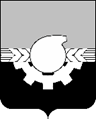 АДМИНИСТРАЦИЯ ГОРОДА КЕМЕРОВОПОСТАНОВЛЕНИЕ от 01.11.2021 № 3110Об изъятии земельного участка и жилых помещений в многоквартирном доме по адресу: г. Кемерово, ул. Луганская, 6, для муниципальных нуждВ соответствии со статьями 279, 281 Гражданского кодекса Российской Федерации, статьей 49, Главой VII Земельного кодекса Российской Федерации, статьей 32 Жилищного кодекса Российской Федерации, статьей 16 Федерального закона от 06.10.2003 № 131-ФЗ «Об общих принципах организации местного самоуправления в Российской Федерации», статьей 11 Устава города Кемерово, в целях сноса многоквартирного жилого дома по адресу: Российская Федерация, Кемеровская область, город Кемерово, улица Луганская, 6, признанного аварийным и подлежащим сносу постановлением администрации города Кемерово от 19.12.2016 № 3228:1. Изъять для муниципальных нужд города Кемерово объекты недвижимого имущества согласно приложению к настоящему постановлению.2. Комитету по жилищным вопросам администрации города Кемерово (Н.В.Ильина) в течение десяти дней со дня принятия настоящего постановления направить его копии собственникам объектов недвижимого имущества, указанных в приложении к настоящему постановлению, и в Управление Федеральной службы государственной регистрации, кадастра и картографии по Кемеровской области-Кузбассу.3. Комитету по работе со средствами массовой информации администрации города Кемерово (Н.Н. Горбачева) в течение десяти дней со дня принятия настоящего постановления обеспечить официальное опубликование настоящего постановления и разместить настоящее постановление на официальном сайте администрации города Кемерово в информационно-телекоммуникационной сети «Интернет». 4. Контроль за исполнением настоящего постановления возложить на первого заместителя Главы города Д.В. Анисимова.Глава города                                                                                      И.В. Середюк                                                                           ПРИЛОЖЕНИЕк постановлению администрации                                                                            города Кемеровоот 01.11.2021 № 3110Переченьобъектов недвижимого имущества, подлежащих изъятию для муниципальных нужд № п/пАдреса земельного участка и жилых помещений, подлежащих изъятиюОбъекты недвижимого имущества, подлежащие изъятию (земельный участок/жилое помещение)1г. Кемерово, ул. Луганская, 6земельный участок с кадастровым № 42:24:0401034:890, площадью 649 кв.м2г. Кемерово, ул. Луганская, д. 6, кв. 1 жилое помещение с кадастровым № 42:24:0401033:361общей площадью 51,8 кв.м 3г. Кемерово,ул. Луганская, д. 6, кв. 4жилое помещение с кадастровым № 42:24:0401033:250общей площадью 60,5 кв.м4г. Кемерово,ул. Луганская, д. 6, кв. 6жилое помещение с кадастровым № 42:24:0401033:365общей площадью 52,6 кв.м